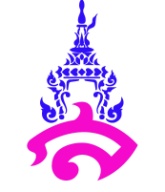 แผนการจัดการเรียนรู้ที่ ๔หน่วยการเรียนรู้ที่  ๔                                                               เรื่อง ธาตุและสารประกอบในอุตสาหกรรมชื่อรายวิชา     เคมี๔					             กลุ่มสาระการเรียนรู้    วิทยาศาสตร์       	ชั้น  มัธยมศึกษาปีที่ ๕		ภาคเรียนที่   ๒		ปีการศึกษา ๒๕๖๖		เวลา     ๑๑   ชั่วโมงผู้สอน อาจารย์ยุทธนา รัตนสุวรรณ			            			       	    ผลการเรียนรู้๑๖.	สืบค้นข้อมูล สำรวจตรวจสอบ วิเคราะห์ อภิปราย เพื่อสรุปการทำอุตสาหกรรมภายในประเทศที่ต้องอาศัยพื้นฐานทางเคมี๑๗.	สืบค้นข้อมูล สำรวจตรวจสอบ วิเคราะห์ อภิปราย และนำเสนอเกี่ยวกับอุตสาหกรรมแร่๑๘.	สืบค้นข้อมูล สำรวจตรวจสอบเกี่ยวกับอุตสาหกรรมเซรามิกส์ และผลิตภัณฑ์อื่น ๆ ที่เกี่ยวข้อง  และ ศึกษาจากชุมชนที่อาศัยอยู่ ชุมชนอื่น ๆ แล้วนำเสนอกระบวนการผลิต การตลาด และผลกระทบจากผลิตภัณฑ์๑๙.	สืบค้นข้อมูล สำรวจตรวจสอบ อภิปราย นำเสนอ และทำการทดลองเกี่ยวการผลิตสารเคมีบางชนิด (สารฟอกขาว) ที่ใช้ประโยชน์ในชีวิตประจำวัน ซึ่งได้จากอุตสาหกรรมที่เกี่ยวข้องกับโซเดียมคลอไรด์๒๐.	สืบค้นข้อมูล สำรวจตรวจสอบจากเกษตรกรหรือแหล่งข้อมูลต่าง ๆ และนำเสนอเกี่ยวกับอุตสาหกรรมปุ๋ย และศึกษาผลกระทบจากการใช้ปุ๋ยชนิดต่าง ๆจุดประสงค์การเรียนรู้	1)  สรุปการทำอุตสาหกรรมภายในประเทศที่ต้องอาศัยพื้นฐานทางเคมีได้	2)   อธิบายนำเสนอเกี่ยวกับอุตสาหกรรมแร่	3)   ทำการทดลองเกี่ยวการผลิตสารเคมีบางชนิด (สารฟอกขาว) ที่ใช้ประโยชน์ในชีวิตประจำวัน ซึ่งได้จากอุตสาหกรรมที่เกี่ยวข้องกับโซเดียมคลอไรด์สาระการเรียนรู้/ความรู้ธาตุและสารประกอบในอุตสาหกรรม1. อุตสาหกรรมแร่แร่ คือ ธาตุหรือสารประกอบที่เกิดขึ้นตามธรรมชาติ โดยกระบวนการทางธรณีวิทยาภายในโลกและที่ผิวโลก  มีโครงสร้างและองค์ประกอบเฉพาะตัว ธาตุในสารประกอบที่มีในแร่หรือสินแร่จะนํามาแยกโดยวิธีการทาง เคมีหลายๆ วิธีการซึ่งก่อให้เกิดอุตสาหกรรมที่เรียกว่าอุตสาหกรรมในการแยกแร่การจำแนกแร่ตามประโยชน์ทางเศรษฐกิจแบ่งได้ 2 ประเภทแร่ประกอบหิน  หมายถึง แร่ที่เป็นส่วนประกอบของหิน เช่น หินแกรนิตประกอบด้วยแร่ควอตซ์ แร่เฟลด์สปาร์และแร่ไมกา  หินปูนประกอบด้วยแร่แคลไซต์ซึ่งจะกระจายแทรกตัวอยู่ในเนื้อหิน แยกออกมาใช้ประโยชน์ได้ยาก  จึงต้องนำหินเหล่านั้นมาใช้โดยตรง เช่น นำหินแกรนิตหรือหินอ่อนในรูปของแผ่นหินมาใช้สำหรับปูพื้นหรือการก่อสร้างแร่เศรษฐกิจ หมายถึง แร่ที่มีค่าทางเศรษฐกิจและมีปริมาณมากพอที่จะนำมาใช้ประโยชน์โดยการนำไปถลุงเพื่อแยกแร่ที่ต้องการออกมา แบ่งเป็น 2 ประเภทใหญ่ ๆ คือ แร่โลหะและแร่อโลหะ ประเทศไทยผลิตแร่ได้มากกว่า 40 ชนิด ทั้งการผลิตเพื่อส่งออกและเพื่อรองรับอุตสาหกรรมภายในประเทศ2. อุตสาหกรรมเซรามิกส์เซรามิกส์ หมายถึง ผลิตภัณฑ์ที่ทำจากวัตถุดิบในธรรมชาติ เช่น ดิน หิน ทราย และแร่ธาตุต่างๆ นำมาผสมกัน แล้วทำเป็นสิ่งประดิษฐ์ หลังจากนั้นจึงนำไปเผาเพื่อเปลี่ยนเนื้อวัตถุให้แข็งแรง สามารถคงรูปอยู่ได้ทักษะ / กระบวนการ	๑. การอภิปราย	๒. การจำแนก	๓. การสืบค้นข้อมูล	๔. การนำความรู้ไปใช้ในชีวิตประจำวันคุณลักษณะอันพึงประสงค์	๑. ใฝ่เรียนรู้	๒. มุ่งมั่นในการทำงาน	๓. เห็นคุณค่าของการนำความรู้ไปใช้ในชีวิตประจำวันสมรรถนะสำคัญของผู้เรียน 	๑. ความสามารถในการสื่อสาร	๒. ความสามารถในการคิด	๓. ความสามารถในการใช้เทคโนโลยีกิจกรรมพัฒนาผู้เรียน		ขั้นกระตุ้นความสนใจเปิดประตูสู่การเรียนรู้ (engagement)- สร้างและกระตุ้นความสนใจ เพื่อเตรียมความพร้อมในการเรียนโดยการตั้งคำถามตามเนื้อหาสาระในแต่ละคาบ ทั้งนี้เพื่อกระตุ้นให้นักเรียนสามารถเตรียมบทเรียนและเป็นการเปิดประตูสู่การเรียนรู้ (engagement) ที่ผู้เรียนจะสามารถแสวงหาและสร้างองค์ความรู้ขึ้นมาเองได้อีกทางหนึ่งขั้นสำรวจและค้นหา (exploration)- ใช้กิจกรรมการสำรวจ (exploration) การทดลอง การสำรวจ การสืบค้นด้วยวิธีการทางวิทยาศาสตร์ โดยเทคนิคการเรียนรู้จะดำเนินการโดยผู้เรียนเอง จากสื่อต่างๆ เช่น หนังสือสิ่งพิมพ์ internet ใบงานใบความรู้ โดยครูมีหน้าที่คอแนะนำขั้นการอธิบายและลงข้อสรุป (explanation)-นำความรู้ที่ได้จากขั้นตอนที่ ๑ และ ๒ จากกิจกรรมการทดลอง เมื่อมีข้อมูล ข้อสนเทศเพียงพอมาวิเคราะห์ แปรผล สรุปผล และนำเสนอผลที่ได้ในรูปแบบต่างๆ เพื่อสนับสนุนสมมติฐานที่ตั้งไว้ โต้แย้งกับสมมติฐานที่ตั้งไว้ เพื่อกระตุ้นให้เกิดการเรียนรู้และสร้างองค์ความรู้ต่อไปได้ขั้นขยายความรู้ (elaboration)-นำความรู้ที่สร้างขึ้นมาเชื่อมโยงความรู้เดิม เพิ่มเติมความรู้ใหม่ให้กว้างขวางขึ้น นักเรียนมีโอกาสปรับแนวคิดหลักของตนให้สอดคล้องและสัมพันธ์กับแนวคิดทางวิทยาศาสตร์ที่เป็นสากล โดยไม่คลาดเคลื่อนจากข้อเท็จจริงขั้นประเมินผล (evaluation)-ครูเปิดโอกาสให้นักเรียนได้ตรวจสอบแนวคิดหลักของตนเองที่ได้เรียนรู้มาแล้ว โดยอาจประเมินผลด้วยตนเองด้วยแบบประเมินต่างๆ ว่าสอดคล้องมีความถูกต้องและสอดคล้องหรือไม่ โดยข้อสรุปจะนำไปใช้ในการศึกษาขั้นต่อไป รวมทั้งการประเมินของครูผู้สอนด้วยแบบทดสอบและแบบประเมินที่เตรียมไว้ในแต่ละคาบเรียนสื่อและแหล่งการเรียนรู้/สื่อ	๑. ใบความรู้ เรื่อง ธาตุและสารประกอบในอุตสาหกรรม	๒.  Power point เรื่อง ธาตุและสารประกอบในอุตสาหกรรมแหล่งเรียนรู้		๑. หนังสือเรียนเพิ่มเติม เคมี ม.๔-๖ เล่ม ๑ (สสวท)	๒. ห้องสมุด	๓. อินเตอร์เน็ตการวัดและการประเมินผลบันทึกหลังสอนผลการสอน............................................................................................................................................................................................................................................................................................................................................................................................ปัญหา/อุปสรรค ............................................................................................................................................................................................................................................................................................................................................................................................ข้อเสนอแนะ/วิธีแก้ไข............................................................................................................................................................................................................................................................................................................................................................................................						 ลงชื่อ ..................................................................... 							  ( นายยุทธนา รัตนสุวรรณ )ความเห็นของรองผู้อำนวยการโรงเรียนฝ่ายวิชาการ	.................................................................................................................................................................................							      ลงชื่อ ..................................................................... 							                   (......................................................)							                  รองผู้อำนวยการโรงเรียนฝ่ายวิชาการหน่วยการเรียนรู้ที่สาระสำคัญชื่อหน่วยการเรียนรู้เวลา(ชั่วโมง)น้ำหนักคะแนน๔อุตสาหกรรมแร่อุตสาหกรรมเซเรมิกส์อุตสาหกรรมที่เกี่ยวข้องกับโซเดียมคลอไรด์อุตสาหกรรมปุ๋ยธาตุและสารประกอบในอุตสาหกรรม๓๓๓๒๑๒เป้าหมายหลักฐานเครื่องมือวัดเกณฑ์การประเมินสาระสำคัญ   - ศึกษาและอธิบายการใช้ธาตุและสารประกอบในอุตสาหกรรม    - ใบความรู้ ธาตุและสารประกอบในอุตสาหกรรม- Power point ธาตุและสารประกอบในอุตสาหกรรม- สื่อการสอน ธาตุและสารประกอบในอุตสาหกรรม- ความถูกต้องของเนื้อหา- ความครบถ้วนของเนื้อหาคุณลักษณะมุ่งมั่นในการทำงาน- Power point เรื่อง ธาตุและสารประกอบในอุตสาหกรรม- สื่อการสอน ธาตุและสารประกอบในอุตสาหกรรม- เนื้อหาต้องถูกต้อง- เนื้อหาต้องครบถ้วน สมบูรณ์